Отчето мониторинге родительского контроля школьного питания детей  МБОУ "Трудкинская средняя общеобразовательная школа"В МБОУ «Трудкинская средняя общеобразовательная школа» В школе создана комиссия в следующем составе:Председатель комиссии: Сезёнова Ирина Николаевна, директор школы. Члены комиссии:председатель профкома - Мальцева Галина Вениаминовна, председатель родительского комитета – Казакова Лариса Ивановна, член родительского комитета – Мишина Елена Викторовна.Комиссия осуществляет контроль организации питания 1 раз в месяц. С 6 по 10 февраля прошёл мониторинг качества школьного питания с представителями штабов родительского контроля во взаимодействии с партией «Единая Россия». Присутствовала глава Вышнетуровецкого сельского поселения Комарова Тамара Александровна.Контролировали:выполнение санитарно-эпидемиологических требований к организации питания обучающихся в школе;соответствие реализуемых блюд утвержденному меню;санитарно-техническое состояние обеденного зала;состояние обеденной мебели, столовой посуды;условия для соблюдения обучающимися правил личной гигиены;наличие и состояние санитарной одежды у повара;объем и вид пищевых отходов после приема пищи.Также члены комиссии выборочно беседовали с обучающимися о вкусовых предпочтениях детей, удовлетворенности ассортиментом и качеством потребляемых блюд.По результатам проведенного контроля сделали вывод:питание осуществляется на основании примерного десятидневного меню, утвержденного директором школы;производство	готовых	блюд	планируется	в	соответствии	с  технологическими картами;в обеденном зале вывешено ежедневное меню, утверждённое директором с указанием наименования блюд, норм выдаваемой порции и их стоимости;суточные пробы берутся и хранятся в холодильнике;выдача готовых блюд осуществляется после снятия пробы, результат фиксируется в «Журнале бракеража готовой кулинарной продукции»;анализ меню позволяет сделать вывод, что дети в достаточном количестве получают мясо, рыбу;обучающиеся удовлетворены ассортиментом и качеством потребляемых блюд.Результаты контроля будут обсуждены на родительском собрании в марте 2023года. Замечаний к организации питания у комиссии не было.
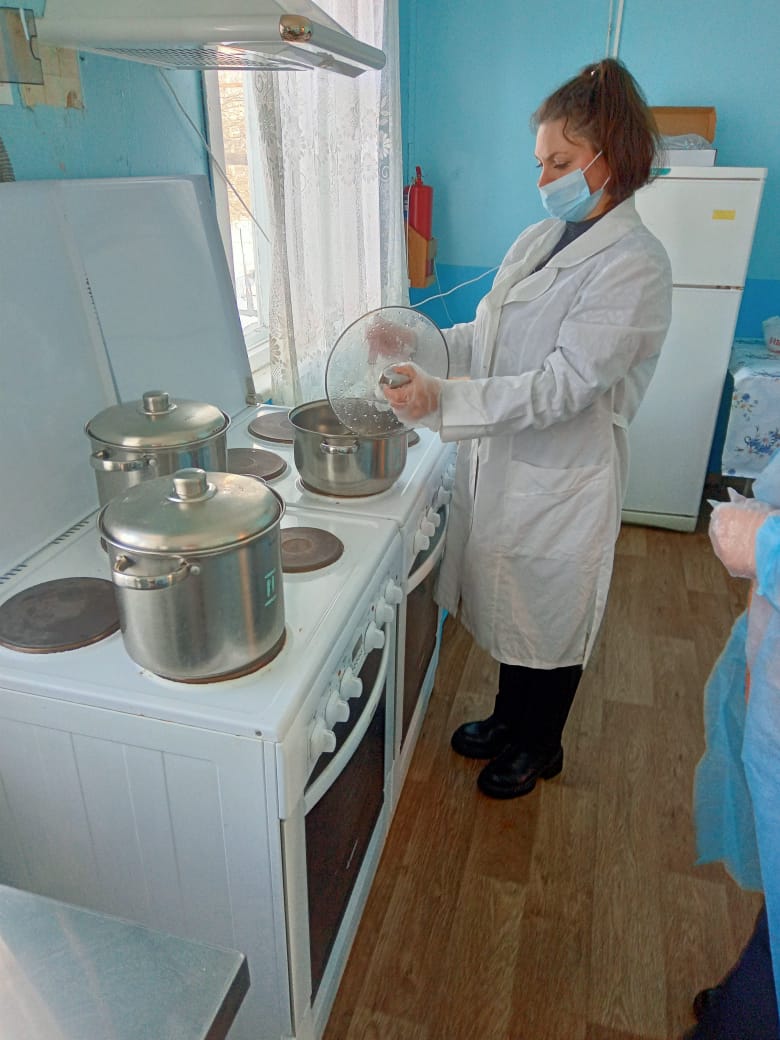 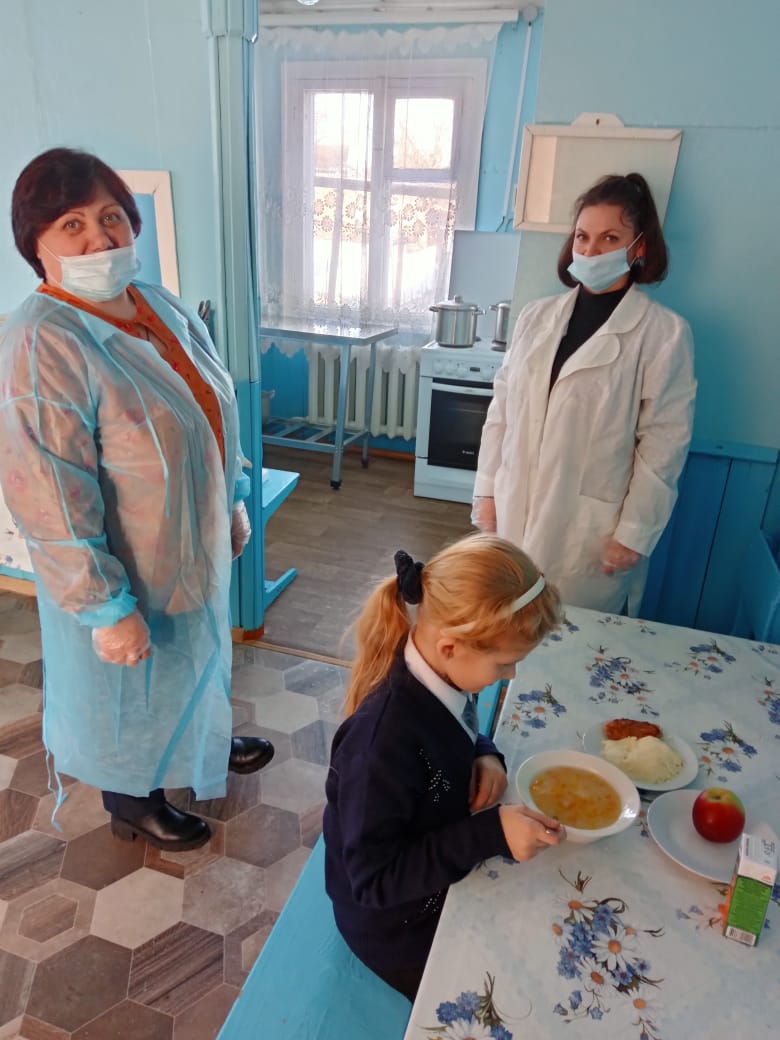 